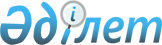 О некоторых вопросах закрытого акционерного общества "Эксимбанк Казахстан"Постановление Правительства Республики Казахстан от 3 августа 2001 года N 1029.
      Правительство Республики Казахстан постановляет: 
      1. Министерству финансов Республики Казахстан в установленном законодательством порядке обеспечить: 
      1) заключение Советом директоров закрытого акционерного общества "Эксимбанк Казахстан" (далее - Эксимбанк) договора с аудиторской организацией на проведение аудита за период с 1 января 2001 года по 1 июня 2001 года; 
      2) доведение размера уставного капитала до уровня собственного капитала Эксимбанка. 
      2. Министерству финансов Республики Казахстан в срок до 1 сентября 2001 года представить предложения в Правительство Республики Казахстан о реструктуризации обязательств Эксимбанка. 
      3. Утратил силу постановлением Правительства РК от 17.07.2023 № 602.


      4. Контроль за исполнением настоящего постановления возложить на 
      Заместителя Премьер-Министра Республики Казахстан Джандосова У.А.
      5. Настоящее постановление вступает в силу со дня подписания.
      Премьер-Министр
      Республики казахстан 
					© 2012. РГП на ПХВ «Институт законодательства и правовой информации Республики Казахстан» Министерства юстиции Республики Казахстан
				